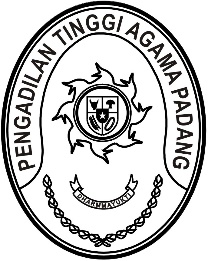 BERITA ACARA PELAKSANAAN SIMULASI KEBAKARAN                                                                  Nomor : W3-A/2605/HM.01.1/IX/2021	Pada hari ini  Selasa tanggal dua puluh delapan  bulan September tahun dua ribu dua puluh satu bertempat di Pengadilan Tinggi Agama Padang telah dilaksanakan ‘Pelatihan Penggunaan Alat Proteksi Kebakaran (APAR)’ oleh: 	Nama		: Abdul HamidPekerjaan	: Fungsional Umum Seksi Pengujian pada Dinas Pemadam Kebakaran Kota                             Padang	Alamat		: Rasuna Said No.50 PadangDengan diikuti oleh seluruh Pegawai dan PPNPN Pengadilan Tinggi Agama Padang berjumlah 20 (Dua puluh) orang dengan rincian pelatihan kerja sebagai berikut :Demikian Berita Acara ini dibuat dengan sebenarnya, untuk dapat digunakan sebagaimana mestinya. 								Padang, 28 September 2021Mengetahui, Petugas Damkar 					Kepala Bagian Umum dan Keuangan Abdul Hamid                                                     	Mukhlis, S.HNIP. 196512132006041002		     	 	NIP. 197392242003121002TanggalUraian PelatihanJumlah UnitLokasi PelatihanJam Pelatihan28 September 2021Menggunakan Alat Pemadam Api Ringan (APAR)5 UnitHalaman Depan Pengadilan Tinggi Agama Padang09.00 s.d 09.30